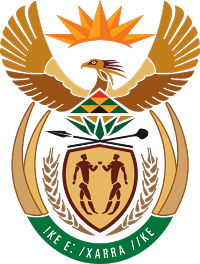 MINISTRY FOR COOPERATIVE GOVERNANCE AND TRADITIONAL AFFAIRSREPUBLIC OF SOUTH AFRICANATIONAL ASSEMBLYQUESTIONS FOR WRITTEN REPLYQUESTION NUMBER 2017/1262DATE OF PUBLICATION: 19 MAY 2017Mr A R McLoughlin (DA) to ask the Minister of Cooperative Governance and Traditional Affairs:With reference to (a) Green Point and (b) Mbombela stadiums, (i) (aa) how many and (bb) what events were held in each of the specified stadiums in each of the past three financial years, (ii) what were the total operational costs in each case, (iii) what was the total revenue generated in each case, (iv) what amount was spent on maintenance in each case and (v) what is the current operational status of each stadium?										NW1403EReply:GREEN POINT STADIUMThe information was provided by the Provincial Department of Local Government in the Western Cape.(aa) Number of events held over the past three financial years:(bb) What events were held over the past three financial years:Total operational costs in 2013/14, 2014/15, 2015/16.  This expenditure is recovered from the event organisers.Revenue in 2013/14, 2014/15, 2015/16Maintenance costs in 2013/14, 2014/15, 2015/16	The information requested is not recorded per event.The Stadium is fully operational and the intention is to establish a Municipal Entity which will become operational on 1 February 2018.MBOMBELA STADIUMThe City of Mbombela Local Municipality was contacted to provide a response to the above with particular reference to the Mbombela Stadium. The response from the Municipality to the above-mentioned questions regarding the Mbombela Stadium is as follows:Number of events heldMarch 2014 – Feb 2015Inside Bowl – Sport Events 21 Football 13 RugbyNon- sport events 196 Events (Ranging from small meetings with no income or costs to large events attended by 55 000 persons)March 2015-Feb 2016Inside Bowl- Sport Events 19 Football 8 RugbyNon- sport events (Small meetings, conference etc)232 Events (Ranging from small meetings with no income or costs to large events attended by 55 000 persons)March 2016-Feb 2017Inside Bowl – Sport Events:10 Football Matches11 Rugby MatchesNon- sport events (Small meetings, conference etc)223 Events ((Ranging from small meetings with no income or costs to large events attended by 55 000 persons)Total operational costsRevenueMaintenance costs(v)	The facility is being managed by a private operator in close cooperation with the City of Mbombela. The operator is responsible for the daily management of the facility and receives a monthly management fee from the municipality. The City is kept informed of the activities at the Stadium. Events are hosted on a self- sustaining basis. Small non- profitable events are being cross subsidised by the income from large profitable events. The facility is being managed with a strong focus on community accessibility and not only on a commercial basis. Much less activities would be hosted if profit was the only consideration. In addition to commercial activities the facility is being used on a daily basis by the local marathon, cycling, junior wrestling, local football clubs etc. It is ideal to have football and rugby anchor tenants at the stadium as a platform to sell hospitality suites, advertising, naming rights etc.The Steval Pumas, being a Rugby Team participating in the Premier Division of the Currie Cup Competition is based at the Stadium. The team plays all its Currie Cup home matches at the stadium. Four International Rugby matches have been hosted at the stadium since 2010 and the stadium has been included in the 2023 Rugby World Cup Bid Document that will be submitted to the IRB on 1 June 2017. The previous football anchor tenant at the stadium namely Mpumalanga Black Aces FC was sold and the club has been relocated to Cape Town and is playing under a new name, Cape Town City FC. SuperSport United FC has entered into a three-year agreement with the City of Mbombela and Mbombela Stadium to play their top home matches as well as cup games at the Mbombela Stadium. Annual provision is made on the municipality`s budget for the maintenance of the facility. July 2013 – June 2014July 2014 – June 2015July 2015 – June 2016TOTAL104118117July 2013 – June 2014July 2014 – June 2015July 2015 – June 2016Concerts372Film Shoots423039Sporting Events273434Religious Events023Corporate Events324539TOTAL1041181172013 – 2014Total R2014 – 2015Total R2015 –  2016Total RConcerts3R1,867,0607R3512,2112R1,047,834Film Shoots42R271,17130R489,11539R203,480Sporting Events27R120,77534R2,698,08534R6,346,455Religious Events002R688,5803R1,298,492Corporate Events32R516,80245R1,065,23039R779,960TOTAL104R2,775,808118R8,453,221117R9,676,2212013 – 2014Total R2014 – 2015Total R2015 –  2016Total RConcerts3R3,578,2527R5,421,0512R123,022Film Shoots42R1,229,60430R1,433,82539R789,539Sporting Events27R2,295,84934R5,510,30234R9,798,168Religious Events002R1,022,7853R2,132,795Corporate Events32R1,375,79245R2,459,23839R1,103,524TOTAL104R8,479,497118R15,847,200117R13,947,0482014/152015/162016/17R13,219,496.81R9,232,754.21R6,189,906.692014/152015/162016/17R14,194,076.22R10,268,543.99R 9,188,502.252014/152015/162016/17R15,278,337.57R13,481,344.75R9,899,012.22